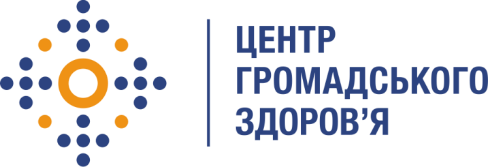 Державна установа «Центр громадського здоров’я Міністерства охорони здоров’я України» оголошує конкурс на відбір консультанта із збору, верифікації та узагальнення масиву даних в частині створення профілів громадського здоров’я в рамках проекту «Надання підтримки Центру громадського здоров’я МОЗ України для зміцнення та розбудови спроможності системи охорони здоров’я для здійснення кращого моніторингу, епідеміологічного нагляду, реагування на спалахи захворювання та їхньої профілактики»Назва позиції: Консультант із збору, верифікації та узагальнення масиву даних профілів громадського здоров’яПеріод надання послуг: червень 2021 – вересень 2021 року.Інформація щодо установи:Головним завданнями Державної установи «Центр громадського здоров’я Міністерства охорони здоров’я України» (далі – Центр є діяльність у сфері громадського здоров’я. Центр виконує лікувально-профілактичні, науково-практичні та організаційно-методичні функції у сфері охорони здоров’я з метою забезпечення якості лікування хворих на соціально небезпечні захворювання, зокрема ВІЛ/СНІД, туберкульоз, наркозалежність, вірусні гепатити тощо, попередження захворювань в контексті розбудови системи громадського здоров’я. Центр приймає участь в розробці регуляторної політики і взаємодіє з іншими міністерствами, науково-дослідними установами, міжнародними установами та громадськими організаціями, що працюють в сфері громадського здоров’я та протидії соціально небезпечним захворюванням.Завдання:Збір, обробка та аналіз статистичних даних із інфекційних, неінфекційних захворювань, даних щодо смертності населення із розподілом по причинах смертності, даних результатів досліджень, даних реєстрів відповідно до визначених показників громадського здоров’я.Розрахунок показників громадського здоров’я на підставі верифікованих даних.Формування інструменту показників громадського здоров’я з метою внесення їх до порталу стратегічної інформації Центру.Вимоги до професійної компетентності:Вища освіта (медико-профілактична справа, лікувальна справа);Досвід роботи з стратегічною інформацією/статистичною звітністю у медичній сфері 2 років;Впевнене користування пакетом Microsoft Office (Word, Excel, Power Point);Досвід проведення розрахунків, моделювання, математичного аналізу даних в сфері надання медичних послуг буде перевагою;Досвід роботи із програмним забезпеченням для статистичної обробки та візуалізації даних буде перевагою;Досвід обробки великих масивів даних;Володіння англійською мовою буде перевагою.Резюме українською та англійською мовами мають бути надіслані електронною поштою на електронну адресу: vacancies@phc.org.ua. В темі листа, будь ласка, зазначте: «221-2021 Консультант із збору, верифікації та узагальнення масиву даних профілів громадського здоров’я»Термін подання документів – до 14 червня 2021 року, реєстрація документів завершується о 18:00.За результатами відбору резюме успішні кандидати будуть запрошені до участі у співбесіді. У зв’язку з великою кількістю заявок, ми будемо контактувати лише з кандидатами, запрошеними на співбесіду. Умови завдання та контракту можуть бути докладніше обговорені під час співбесіди.Державна установа «Центр громадського здоров’я Міністерства охорони здоров’я України» залишає за собою право повторно розмістити оголошення про конкурс, скасувати конкурс, запропонувати договір з іншою тривалістю.